24.12.2019 № 3191В соответствии с Федеральным законом  от 21.12.1994 № 68-ФЗ 
«О защите населения  и территорий от чрезвычайных ситуаций природного и техногенного характера, постановлением Правительства Российской Федерации от 30.12.2003 № 794 «О единой государственной системе предупреждения и ликвидации чрезвычайной ситуаций», постановлением Кабинета Министров Чувашской Республики от 31.01.2005 № 17 «О территориальной подсистеме Чувашской Республики единой государственной системы предупреждения и ликвидации чрезвычайных ситуаций», постановлением администрации города Чебоксары от 15.10.2010  № 201 «О Чебоксарском городском звене территориальной подсистемы Чувашской Республики единой государственной системы предупреждения и ликвидации чрезвычайных ситуаций», в связи с неблагоприятными  опасными метеорологическими  явлениями, связанными с ледяным дождём, администрация города Чебоксары п о с т а н о в л я е т:1. Ввести режим повышенной готовности для органов управления и сил Чебоксарского городского звена ТП РСЧС Чувашской Республики с 12.00 часов 24.12.2019.2. Председателю КЧС и ОПБ г.Чебоксары Филиппову В.И.:2.1. Своим решением организовать работу оперативного штаба и утвердить перечень сил и средств по устранению последствий опасных метеорологических явлений на территории города Чебоксары. 2.2. Организовать проведение на территории города следующих мероприятий:оповещение населения города, руководителей предприятий, учреждений, организаций об угрозе возникновения чрезвычайной ситуации;приведение в готовность сил и средств для ликвидации последствий ледяного дождя;наблюдение и контроль за объектами жилищно-коммунального хозяйства, жилого фонда, воздушных линий электропередач, освещения, связи и телекоммуникаций, контактных сетей, воздушных участков теплотрасс, газопроводов и других трубопроводов, а также деревьями, нависающими над коммуникациями и транспортом;проверка наличия и приведение в готовность аварийного (неснижаемого) запаса кабелей и проводов, в т.ч. контактных, труб и иных материалов для восстановления коммуникаций;приведение в готовность, при необходимости закупку аварийно-восстановительных инструментов и механизмов.2.3. При ухудшении обстановки вследствие гололёда незамедлительно задействовать силы и средства городского звена ТП РСЧС Чувашской Республики для ликвидации последствий ледяного дождя.3.	Населению города Чебоксары рекомендовать:3.1.	 Избегать нахождения под старыми, аварийными деревьями, не парковать под ними автотранспорт.  3.2.	 Соблюдать соответствующие меры безопасности при передвижениях по городу, оказывать содействие детям и пожилым людям.4. Контроль за исполнением настоящего постановления оставляю за собой.Глава администрации города Чебоксары 			               А.О. Ладыков Чăваш РеспубликиШупашкар хулаадминистрацийěЙЫШĂНУ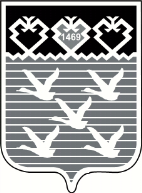 Чувашская РеспубликаАдминистрациягорода ЧебоксарыПОСТАНОВЛЕНИЕО введении на территории города Чебоксары режима повышенной готовности функционирования Чебоксарского городского звена ТП РСЧС Чувашской Республики